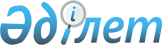 Алматы қаласында қаңғыбас иттер мен мысықтарды аулау және жою қағидаларын бекіту туралы
					
			Күшін жойған
			
			
		
					Алматы қаласы мәслихатының V сайланған ХХXІ сессиясының 2014 жылғы 10 қыркүйектегі N 263 шешімі. Алматы қаласы Әділет департаментінде 2014 жылғы 16 қазанда N 1091 болып тіркелді. Күші жойылды - Алматы қаласы мәслихатының 2022 жылғы 30 қыркүйектегі № 174 шешiмiмен
      Ескерту. Күші жойылды - Алматы қаласы мәслихатының 30.09.2022 № 174 (2023 жылғы 1 қаңтардан бастап қолданысқа енгізіледі) шешiмiмен.
      Қазақстан Республикасының 2001 жылғы 23 қаңтардағы "Қазақстан Республикасындағы жергілікті мемлекеттік басқару және өзін-өзі басқару туралы" Заңының 6 бабының 2-2 тармағына сәйкес, V сайланған Алматы қаласының мәслихаты ШЕШІМ ЕТТІ:
      1. Осы шешімнің қосымшасына сәйкес Алматы қаласында қаңғыбас иттер мен мысықтарды аулау және жою қағидалары бекітілсін.
      2. Алматы қаласы мәслихатының аппараты осы шешімді интернет-ресурста орналастыруды қамтамасыз етсін.
      3. Осы шешімнің орындалуын бақылау Алматы қаласы мәслихатының қалақұрылысы, көріктендіру және коммуналдық меншік мәселелері жөніндегі тұрақты комиссиясының төрағасы Б..Шинге және Алматы қаласы әкімінің орынбасары Е. Шормановқа (келісім бойынша) жүктелсін.
      4. Осы шешім әділет органдарында мемлекеттік тіркелген күннен бастап күшіне енеді және ол алғашқы ресми жарияланған күнінен кейiн күнтiзбелiк он күн өткен соң қолданысқа енгізіледі.
      Келісілді:   
      Алматы қаласы әкімініңорынбасарыЕ. Шорманов
      Алматы қаласы Кәсіпкерлік,индустриалды-инновациялықдаму және ауыл шаруашылығыбасқармасының басшысыА. Балова
      Алматы қаласыІшкі істер департаментініңбасшысыС. Күдебаев
      Қазақстан Республикасы Ауылшаруашылығы министрлігініңВетеринариялық бақылау жәнеқадағалау комитетінің Алматықаласы бойынша Аумақтықинспекциясының басшысыЖ. Қаспанов
      Қазақстан РеспубликасыТұтынушылардың құқықтарын қорғауагенттігінің Алматы қаласыТұтынушылардың құқықтарын қорғаудепартаменті басшысыныңміндетін атқарушыЕ. Дүрімбетов
      Алматы қаласы әкімі аппаратызаң бөлімінің басшысыА. Қасымова Алматы қаласында қаңғыбас иттер мен мысықтарды аулау және жою қағидалары
1. Жалпы ережелер
      1. Алматы қаласындағы қаңғыбас иттер мен мысықтарды аулаудың және жоюдың осы қағидасы (бұдан әрі – Қағида) Алматы қаласының аумағында қаңғыбас иттер мен мысықтарды аулаудың және жоюдың тәртібін анықтайды.
      2. Қаңғыбас иттер мен мысықтарды аулауды, уақытша ұстауды, тасымалдауды және жоюды Алматы қаласы Кәсіпкерлік, индустриалды-инновациялық даму және ауыл шаруашылығы басқармасының шаруашылық жүргізу құқығындағы "Алматы қаласының ветеринариялық орталығы" коммуналдық мемлекеттік кәсіпорны (бұдан әрі – Кәсіпорын) жүзеге асырады.
      Ескерту. 2-тармақ жана редакцияда - Алматы қаласы мәслихатының 07.12.2015 № 386 шешімімен (алғашқы ресми жарияланған күнінен кейін күнтізбелік он күн өткен соң қолданысқа енгізіледі).


       3. Осы Қағида қаңғыбас иттер мен мысықтарды аулау, сондай-ақ олардың кімге тиесілі екені анықталғанға дейін уақытша ұстау оқшаулағышына тасымалдау бойынша жұмыстарының талаптарын (ветеринариялық, санитариялық-гигиеналық, техникалық) белгілейді. Сұрауы жоқ қаңғыбас иттер мен мысықтар жоюға жатады.
      4. Қағида "Әкімшілік құқық бұзушылық туралы" 2014 жылғы 5 шілдедегі Қазақстан Республикасы Кодексіне, "Жергілікті мемлекеттік басқару және өзін-өзі басқару туралы" 2001 жылғы 23 қаңтардағы Қазақстан Республикасының Заңына және "Ветеринария туралы" 2002 жылғы 10 шілдедегі Қазақстан Республикасының Заңына сәйкес әзірленді.
      Ескерту. 4-тармақ жана редакцияда - Алматы қаласы мәслихатының 07.12.2015 № 386 шешімімен (алғашқы ресми жарияланған күнінен кейін күнтізбелік он күн өткен соң қолданысқа енгізіледі).

  2. Қаңғыбас иттер мен мысықтарды аулау тәртібі
      5. Аулау азаматтардың денсаулығына, олардың мүлігіне, заңды тұлғалардың мүлігіне, қоршаған ортаға зиян келтірмейтін әдістермен қаңғыбас иттер мен мысықтардың санын төмендету мақсатында жүзеге асырылады.
      6. Қаңғыбас иттер мен мысықтарды аулауды Кәсіпорын қызметкерлері жүзеге асырылады. Аулау жүргізу барысында Кәсіпорынның қызметкерлеріне ауланған иттер мен мысықтарды иеленуге немесе оларды басқа тұлғаларға беруге рұқсат етілмейді.
      7. Аулауға иесі кәсіпорындар мен мекеменің жанында байлауда қалдырып кеткен иттер мен мысықтардан басқа, қоғамдық орындарда (көшелерде, аула аумақтарында, саябақтарда, шағын бақтарда және басқа да орындарда) иесіз жүрген қаңғыбас иттер мен мысықтар жатады.
      8. Кәсіпорын қаңғыбас иттер мен мысықтарды аулау, оларды ұйықтату және ауланған қаңғыбас иттер мен мысықтарды тасымалдау бойынша қызметін жүзеге асыру үшін жабдықтармен және құралдармен жасақталған болуы тиіс.
      9. Кәсіпорын қаңғыбас иттер мен мысықтарды аулайтын қызметкерлерді жекелеген қорғау құралдарымен қамтамасыз етеді, оларға түсіндіру жұмысын жүргізеді, азаматтардың талаптары бойынша қөрсететін қаңғыбас иттер мен мысықтарды аулау құқығының куәлігін береді.
      10. Қаңғыбас иттер мен мысықтарды аулау жұмысына медициналық тексеруден өткен, құтыруға қарсы алдын алу екпелерін алған, психоневрология және наркология диспансерлерінің есебінде тұрмайтын тұлғалар жіберіледі.
      11. Ауланған қаңғыбас иттер мен мысықтар уақытша ұстау оқшаулағышына жеткізіледі.
      12. Ауланған қаңғыбас иттер мен мысықтар туралы ақпарат Алматы қаласы Ауыл шаруашылығы басқармасының интернет-ресурсында орналастырылады.
      Ескерту. 12-тармақ жана редакцияда - Алматы қаласы мәслихатының 07.12.2015 № 386 шешімімен (алғашқы ресми жарияланған күнінен кейін күнтізбелік он күн өткен соң қолданысқа енгізіледі).

  3. Қаңғыбас иттер мен мысықтарды уақытша ұстау оқшаулағышында ұстау қағидасы
      13. Уақытша ұстау оқшаулағышында клиникалық тексеру, ауланған иттер мен мысықтарды тіркеу жүргізіледі. Арнайы журналдарға келесі мазмұндағы мәліметтер енгізіледі: жануардың түрі, жынысы, түсі, ерекше белгілері, айырмашылық белгілерінің болуы.
      14. Ауланған қаңғыбас иттер мен мысықтар металл торларға орналастырылады. 
      15. Ауланған иттер мен мысықтарға қажетінше күтім жасау және оларды тамақтандыру жүзеге асырылады. 4. Қаңғыбас иттер мен мысықтарды оқшаулағышқа тасымалдау
      16. Ауланған қаңғыбас иттер мен мысықтарды тасымалдау техникалық жөнделген, Кәсіпорынның арнайы символикасы және телефон нөмірі бар металл торлармен арнайы жабдықталған автокөлікте (бұдан әрі – Арнайы автокөлік) жүзеге асырылуы тиіс.
      17. Арнайы автокөлік қаңғыбас иттер мен мысықтарды аулауды және олардың өлекселерін жинауды жүргізуге арналған барлық қажетті құралдармен және құрылғылармен жабдықталған болуы тиіс.
      18. Ауланған қаңғыбас иттер мен мысықтарды тасымалдау олардың мертігуін болдырмайтын немесе денсаулығына басқа да зиян келтірмейтін әдістермен жүргізіледі. 5. Қаңғыбас иттер мен мысықтарды жою тәртібі
      19. Сұрауы жоқ қаңғыбас иттер мен мысықтарды Қазақстан Республикасының заңнамасымен тыйым салынбаған препараттармен, дәрілік жолмен ұйықтатуға жатады.
      20. Иттер мен мысықтардың өлекселерін жою мал қорымында жүзеге асырылады (биотермиялық шұңқыр).
      21. Иттер мен мысықтардың өлекселерін (қалдықтарын) тастауға және оларды мал қорымынан тыс жерлерге рұқсатсыз көмуге рұқсат етілмейді. Өлген жағдайда иттер мен мысықтардың өлекселері (қалдықтары) оларды жою үшін аулау бойынша ұйымға берілуі тиіс. Өлген иттер мен мысықтардың өлекселерін шығару тегін жүргізіледі.  6. Осы қағиданы бұзғаны үшін жауапкершілік
      22. Осы қағиданы бұзғаны үшін кінәлі тұлғалар Қазақстан Республикасының заңнамасына сәйкес жауаптылықты болады
					© 2012. Қазақстан Республикасы Әділет министрлігінің «Қазақстан Республикасының Заңнама және құқықтық ақпарат институты» ШЖҚ РМК
				
      V сайланған Алматы қаласымәслихатының XXXIсессиясының төрайымы

Х. Есенова

      V сайланған Алматы қаласымәслихатының хатшысы

Мұқашев
V сайланған Алматы қаласы
мәслихатының
XXXI сессиясының 2014 жылғы
10 қыркүйектегі № 263 шешімімен
бекітілді